ПРАВИТЕЛЬСТВО ТУЛЬСКОЙ ОБЛАСТИПОСТАНОВЛЕНИЕот 8 мая 2020 г. N 218ОБ УТВЕРЖДЕНИИ ПОРЯДКА ОПРЕДЕЛЕНИЯ ОБЪЕМА И ПРЕДОСТАВЛЕНИЯИЗ БЮДЖЕТА ТУЛЬСКОЙ ОБЛАСТИ СУБСИДИИ ФОНДУ КАПИТАЛЬНОГОРЕМОНТА ТУЛЬСКОЙ ОБЛАСТИ НА ВОЗМЕЩЕНИЕ ЧАСТИ ЗАТРАТНА ВЫПОЛНЕНИЕ РАБОТ, ПРЕДУСМОТРЕННЫХ КРАТКОСРОЧНЫМ ПЛАНОМНА 2023 - 2025 ГОДЫ ПО КАПИТАЛЬНОМУ РЕМОНТУ ОБЩЕГО ИМУЩЕСТВАВ МНОГОКВАРТИРНЫХ ДОМАХВ соответствии со статьей 78.1 Бюджетного кодекса Российской Федерации, Постановлением Правительства Российской Федерации от 18 сентября 2020 г. N 1492 "Об общих требованиях к нормативным правовым актам, муниципальным правовым актам, регулирующим предоставление субсидий, в том числе грантов в форме субсидий, юридическим лицам, индивидуальным предпринимателям, а также физическим лицам - производителям товаров, работ, услуг, и о признании утратившими силу некоторых актов Правительства Российской Федерации и отдельных положений некоторых актов Правительства Российской Федерации", частью 10 статьи 5 Закона Тульской области от 27 июня 2013 года N 1958-ЗТО "О регулировании отдельных правоотношений по вопросам проведения капитального ремонта общего имущества в многоквартирных домах, расположенных на территории Тульской области", Законом Тульской области от 18 декабря 2021 года N 124-ЗТО "О бюджете Тульской области на 2022 год и на плановый период 2023 и 2024 годов", на основании статьи 46 Устава (Основного Закона) Тульской области Правительство Тульской области постановляет:(преамбула в ред. Постановления Правительства Тульской области от 26.12.2022 N 864)1. Утвердить Порядок определения объема и предоставления из бюджета Тульской области субсидии Фонду капитального ремонта Тульской области на возмещение части затрат на выполнение работ, предусмотренных краткосрочным планом на 2023 - 2025 годы по капитальному ремонту общего имущества в многоквартирных домах (приложение).(в ред. Постановлений правительства Тульской области от 29.04.2021 N 231, от 26.12.2022 N 864)2 - 3. Исключены. - Постановление Правительства Тульской области от 26.05.2023 N 284.2. Постановление вступает в силу со дня официального опубликования.Первый заместитель ГубернатораТульской области - председательправительства Тульской областиВ.В.ШЕРИНПриложениек Постановлению правительстваТульской областиот 08.05.2020 N 218ПОРЯДОКОПРЕДЕЛЕНИЯ ОБЪЕМА И ПРЕДОСТАВЛЕНИЯ ИЗ БЮДЖЕТА ТУЛЬСКОЙОБЛАСТИ СУБСИДИИ ФОНДУ КАПИТАЛЬНОГО РЕМОНТА ТУЛЬСКОЙ ОБЛАСТИНА ВОЗМЕЩЕНИЕ ЧАСТИ ЗАТРАТ НА ВЫПОЛНЕНИЕ РАБОТ,ПРЕДУСМОТРЕННЫХ КРАТКОСРОЧНЫМ ПЛАНОМ НА 2023 - 2025 ГОДЫПО КАПИТАЛЬНОМУ РЕМОНТУ ОБЩЕГО ИМУЩЕСТВАВ МНОГОКВАРТИРНЫХ ДОМАХНастоящий Порядок разработан в соответствии со статьей 78.1 Бюджетного кодекса Российской Федерации, Постановлением Правительства Российской Федерации от 18 сентября 2020 г. N 1492 "Об общих требованиях к нормативным правовым актам, муниципальным правовым актам, регулирующим предоставление субсидий, в том числе грантов в форме субсидий, юридическим лицам, индивидуальным предпринимателям, а также физическим лицам - производителям товаров, работ, услуг, и о признании утратившими силу некоторых актов Правительства Российской Федерации и отдельных положений некоторых актов Правительства Российской Федерации", законом Тульской области о бюджете Тульской области на текущий финансовый год и плановый период, частью 10 статьи 5 Закона Тульской области от 27 июня 2013 года N 1958-ЗТО "О регулировании отдельных правоотношений по вопросам проведения капитального ремонта общего имущества в многоквартирных домах, расположенных на территории Тульской области" и устанавливает общие положения о предоставлении из бюджета Тульской области субсидии Фонду капитального ремонта Тульской области (далее - Фонд) на возмещение части затрат на выполнение работ, предусмотренных краткосрочным планом на 2023 - 2025 годы по капитальному ремонту общего имущества в многоквартирных домах (далее - субсидия), условия и порядок предоставления субсидии, требования к отчетности, требования об осуществлении контроля за соблюдением условий и порядка предоставления субсидии и ответственность за их нарушение.(в ред. Постановления Правительства Тульской области от 26.12.2022 N 864)Общие положения о предоставлении субсидии1. Субсидия предоставляется в рамках реализации региональной программы капитального ремонта общего имущества в многоквартирных домах (далее - региональная программа Тульской области), утвержденной Постановлением правительства Тульской области от 30.12.2013 N 840, государственной программы Тульской области "Обеспечение качественными услугами жилищно-коммунального хозяйства населения Тульской области", утвержденной Постановлением правительства Тульской области от 30.01.2019 N 21, на возмещение части затрат на выполнение работ, предусмотренных краткосрочным планом на 2023 - 2025 годы, по капитальному ремонту общего имущества в многоквартирных домах, собственники помещений в которых формируют фонды капитального ремонта на счете (счетах) Фонда.(в ред. Постановления Правительства Тульской области от 26.12.2022 N 864)Краткосрочный план реализации региональной программы капитального ремонта общего имущества в многоквартирных домах на территории Тульской области на 2020 - 2022 годы утвержден Постановлением правительства Тульской области от 20.06.2019 N 224 (далее - краткосрочный план на 2020 - 2022 годы по капитальному ремонту общего имущества в многоквартирных домах).2. Получателем субсидии является Фонд.3. Субсидия предоставляется в целях возмещения части затрат, понесенных Фондом в текущем году при реализации краткосрочного плана на 2023 - 2025 годы по капитальному ремонту общего имущества в многоквартирных домах.(в ред. Постановления Правительства Тульской области от 26.12.2022 N 864)4. Субсидия предоставляется главным распорядителем бюджетных средств - министерством жилищно-коммунального хозяйства Тульской области (далее - Министерство) из бюджета Тульской области в пределах бюджетных ассигнований, предусмотренных на эти цели в законе Тульской области о бюджете Тульской области на соответствующий финансовый год и плановый период, и лимитов бюджетных обязательств, предусмотренных на цели, указанные в пункте 1 настоящего Порядка.5. Сведения о субсидиях размещаются на едином портале бюджетной системы Российской Федерации в информационно-телекоммуникационной сети "Интернет" не позднее 15-го рабочего дня, следующего за днем принятия закона о бюджете Тульской области (закона о внесении изменений в закон о бюджете Тульской области).Условия и порядок предоставления субсидий, требованияк отчетности, требования об осуществлении контроляза соблюдением условий и порядка предоставления субсидий,ответственность за их нарушение6. Субсидия предоставляется Фонду на основании заявки.7. На 1-е число месяца, предшествующего дате подачи заявки, Фонд должен соответствовать следующим требованиям:Фонд не имеет неисполненной обязанности по уплате налогов, сборов, страховых взносов, пеней, штрафов, процентов, подлежащих уплате в соответствии с законодательством Российской Федерации о налогах и сборах;Фонд не имеет просроченной задолженности по возврату в бюджет Тульской области субсидий, бюджетных инвестиций, предоставленных в том числе в соответствии с иными правовыми актами Тульской области, а также иной просроченной (неурегулированной) задолженности по денежным обязательствам перед Тульской областью;Фонд не находится в процессе ликвидации, в отношении него не введена процедура банкротства, его деятельность не приостановлена в порядке, предусмотренном законодательством Российской Федерации;Фонд не является иностранным юридическим лицом, в том числе местом регистрации которого является государство или территория, включенные в утверждаемый Министерством финансов Российской Федерации перечень государств и территорий, используемых для промежуточного (офшорного) владения активами в Российской Федерации, а также российским юридическим лицом, в уставном (складочном) капитале которого доля прямого или косвенного (через третьих лиц) участия офшорных компаний в совокупности превышает 25 процентов (если иное не предусмотрено законодательством Российской Федерации). При расчете доли участия офшорных компаний в капитале российских юридических лиц не учитывается прямое и (или) косвенное участие офшорных компаний в капитале публичных акционерных обществ (в том числе со статусом международной компании), акции которых обращаются на организованных торгах в Российской Федерации, а также косвенное участие таких офшорных компаний в капитале других российских юридических лиц, реализованное через участие в капитале указанных публичных акционерных обществ;(в ред. Постановления Правительства Тульской области от 26.05.2023 N 284)Фонд не получал средства из бюджета Тульской области на цели, установленные настоящим Порядком, на основании иных нормативных правовых актов Тульской области;Фонд не имеет просроченной задолженности по заработной плате перед работниками;в реестре дисквалифицированных лиц отсутствуют сведения о дисквалифицированных руководителе, членах коллегиального исполнительного органа, лице, исполняющем функции единоличного исполнительного органа, или главном бухгалтере Фонда.8. Субсидии предоставляются исходя из следующих критериев:многоквартирный дом, в отношении которого рассматривается вопрос о предоставлении в текущем году субсидий на возмещение части фактически понесенных расходов на выполнение работ по капитальному ремонту общего имущества, включен в краткосрочный план на 2023 - 2025 годы по капитальному ремонту общего имущества в многоквартирных домах;(в ред. Постановления Правительства Тульской области от 26.12.2022 N 864)работы по капитальному ремонту общего имущества в многоквартирном доме предусмотрены статьей 6 Закона Тульской области от 27 июня 2013 года N 1958-ЗТО "О регулировании отдельных правоотношений по вопросам проведения капитального ремонта общего имущества в многоквартирных домах, расположенных на территории Тульской области" и Постановлением правительства Тульской области от 28.12.2015 N 612 "Об утверждении дополнительного перечня услуг и (или) работ по капитальному ремонту общего имущества в многоквартирном доме, финансируемых за счет средств фонда капитального ремонта, сформированного исходя из минимального размера взноса на капитальный ремонт, установленного правительством Тульской области".9. Для предоставления субсидии Фонд представляет в Министерство заявку, которая включает в себя следующие документы на бумажных носителях:заявление о предоставлении субсидии по форме, утвержденной Министерством;копию устава Фонда, подписанную руководителем Фонда и заверенную печатью Фонда;справку об отсутствии у Фонда просроченной задолженности по возврату в бюджет Тульской области субсидий, бюджетных инвестиций, предоставленных в том числе в соответствии с иными правовыми актами, и иной просроченной задолженности перед бюджетом Тульской области;справку об отсутствии у Фонда просроченной задолженности по заработной плате;письмо Фонда об общей стоимости выполнения в текущем году работ по капитальному ремонту общего имущества в многоквартирных домах, включенных в краткосрочный план на 2023 - 2025 годы, с приложением реестра заключенных по итогам конкурсных процедур договоров на выполнение таких работ, по состоянию на дату подачи заявки.(в ред. Постановления Правительства Тульской области от 26.12.2022 N 864)10. Фонд вправе представить по собственной инициативе:выписку из Единого государственного реестра юридических лиц;справку налогового органа об исполнении налогоплательщиком (плательщиком сбора, плательщиком страховых взносов, налоговым агентом) обязанности по уплате налогов, сборов, страховых взносов, пеней, штрафов, процентов по форме, утвержденной Приказом Федеральной налоговой службы от 23 ноября 2022 г. N ЕД-7-8/1123@;(в ред. Постановления Правительства Тульской области от 26.05.2023 N 284)сведения об отсутствии в реестре дисквалифицированных лиц сведений о дисквалифицированных руководителе, членах коллегиального исполнительного органа, лице, исполняющем функции единоличного исполнительного органа, или главном бухгалтере Фонда;справку об отсутствии в отношении Фонда принятого решения о реорганизации, ликвидации либо введенной одной из процедур, применяемых в деле о банкротстве, предусмотренных Федеральным законом от 26 октября 2002 года N 127-ФЗ "О несостоятельности (банкротстве)", приостановления деятельности в порядке, предусмотренном законодательством Российской Федерации.Если Фонд не представил данные документы по собственной инициативе, то документы, указанные в абзацах 2, 3 настоящего пункта, Министерство запрашивает от Федеральной налоговой службы посредством межведомственных запросов, в том числе в электронной форме с использованием единой системы межведомственного электронного взаимодействия и подключаемых к ней региональных систем межведомственного электронного взаимодействия, а документ, указанный в абзацах 4, 5 настоящего пункта, получает посредством использования федерального информационного ресурса в информационно-телекоммуникационной сети "Интернет" по адресу http://bankrot.fedresurs.ru.11. Копии документов, указанных в пунктах 9, 17 настоящего Порядка, заверяются подписью лица, уполномоченного действовать от имени Фонда, прошиваются, нумеруются, скрепляются печатью.Перечень документов, указанный в пунктах 9, 17 настоящего Порядка, является исчерпывающим и подлежит обязательному представлению Фондом.От имени Фонда заявку и иные документы в соответствии с настоящим Порядком могут подавать лица, действующие в соответствии с учредительными документами без доверенности, представители в силу полномочий, основанных на доверенности.12. Министерство осуществляет регистрацию представленных заявки и документов в день их поступления в установленном порядке.13. Министерство рассматривает заявку и документы, представленные Фондом, в течение 5 рабочих дней со дня их регистрации и принимает решение о предоставлении субсидии либо об отказе в предоставлении субсидии Фонду.14. Основаниями для отказа в предоставлении субсидии, указанной в пункте 1 настоящего Порядка, являются:несоответствие представленных Фондом документов требованиям, определенным пунктом 9 настоящего Порядка, или непредставление (представление не в полном объеме) указанных документов;установление факта недостоверности представленной Фондом информации;Фонд не соответствует требованиям, установленным настоящим Порядком;документы, представленные Фондом, содержат подчистки, приписки, зачеркнутые слова и иные неоговоренные исправления;исчерпание лимитов бюджетных обязательств.Фонд после устранения причин, послуживших основанием для отказа в предоставлении субсидии, указанной в абзацах 2 - 5 настоящего пункта, вправе вновь обратиться за ее предоставлением в порядке, установленном настоящим Порядком.15. В случае принятия решения об отказе в предоставлении субсидии Министерство с сопроводительным письмом, содержащим основания отказа в предоставлении субсидии, в течение 5 рабочих дней со дня принятия указанного решения возвращает Фонду представленные документы.16. В случае принятия положительного решения о предоставлении субсидии Министерство не позднее 10 рабочих дней с даты принятия решения о предоставлении субсидии заключает с Фондом Соглашение по типовой форме, утвержденной министерством финансов Тульской области. Соглашение предусматривает:условие о согласовании новых условий Соглашения или о расторжении Соглашения при недостижении согласия по новым условиям в случае уменьшения Министерству как получателю бюджетных средств ранее доведенных лимитов бюджетных обязательств на предоставление субсидии, приводящего к невозможности предоставления субсидии в размере, определенном в Соглашении;согласие Фонда на осуществление Министерством проверки соблюдения порядка и условий предоставления субсидии, в том числе в части достижения результатов предоставления субсидии, а также проверки органами государственного финансового контроля соблюдения Фондом порядка и условий предоставления субсидии в соответствии со статьями 268.1 и 269.2 Бюджетного кодекса Российской Федерации;достижение значения результата предоставления субсидии.17. Перечисление субсидии осуществляется ежемесячно.Для перечисления субсидии Фонд представляет в Министерство документы, подтверждающие понесенные Фондом в текущем году затраты на выполнение работ, предусмотренных краткосрочным планом на 2023 - 2025 годы, по капитальному ремонту общего имущества в многоквартирных домах, в том числе:(в ред. Постановления Правительства Тульской области от 26.12.2022 N 864)письмо о перечислении субсидии с указанием суммы понесенных Фондом в текущем году затрат на выполнение работ, предусмотренных краткосрочным планом на 2023 - 2025 годы, по капитальному ремонту общего имущества в многоквартирных домах с приложением подтверждающих документов:(в ред. Постановления Правительства Тульской области от 26.12.2022 N 864)копию(и) протокола(ов) общего собрания собственников помещений многоквартирного дома, включенного в краткосрочный план, о выборе способа формирования фонда капитального ремонта на счете Фонда или копию решения органа местного самоуправления о формировании фонда капитального ремонта на счете Фонда в отношении многоквартирного дома, собственники помещений в котором в срок, установленный частью 5 статьи 170 Жилищного кодекса Российской Федерации, не выбрали способ формирования фонда капитального ремонта или выбранный ими способ не был реализован в установленный частью 5 статьи 170 Жилищного кодекса Российской Федерации срок, согласно письму о перечислении субсидии;копию договора на выполнение работ по капитальному ремонту общего имущества в многоквартирном доме с приложениями к договору (копии приложения к договору представляются в отношении работ по капитальному ремонту общего имущества в многоквартирном(ых) доме(ах) согласно письму о перечислении субсидии);копию сметной документации на выполнение работ в текущем году, предусмотренных краткосрочным планом на 2023 - 2025 годы, по капитальному ремонту общего имущества в многоквартирных домах, прошедших проверку в соответствии с распоряжением правительства Тульской области от 24.07.2012 N 434-р, по выполненным работам;(в ред. Постановления Правительства Тульской области от 26.12.2022 N 864)копию акта выполненных работ (унифицированная форма N КС-2), согласованного с органом местного самоуправления в Тульской области;копию справки о стоимости выполненных работ и затрат (форма N КС-3);копию акта о приемке в эксплуатацию комиссией оказанных услуг и (или) выполненных работ по капитальному ремонту общего имущества в многоквартирном доме при окончательном расчете по договору при выполнении услуг и (или) работ в полном объеме, сформированной в соответствии с Постановлением правительства Тульской области от 22.04.2015 N 197 "Об утверждении Порядка оплаты услуг и (или) работ по капитальному ремонту многоквартирного дома", при наличии;копию(и) документа(ов), подтверждающего(их) оплату выполненных работ по договору на выполнение работ по капитальному ремонту общего имущества в многоквартирном доме (копии платежных документов и копии выписок с банковских счетов, подтверждающих списание средств).18. Размер субсидии, перечисляемой Фонду, определяется по формуле:Si факт = Vi факт x 0,3,где:Vi факт. - стоимость фактически выполненных и оплаченных работ в текущем году, предусмотренных краткосрочным планом на 2023 - 2025 годы, по капитальному ремонту общего имущества в многоквартирных домах;(в ред. Постановления Правительства Тульской области от 26.12.2022 N 864)0,3 - уровень софинансирования из бюджета области от фактически понесенных Фондом в текущем году затрат на выполнение работ, предусмотренных краткосрочным планом на 2023 - 2025 годы, по капитальному ремонту общего имущества в многоквартирных домах.(в ред. Постановления Правительства Тульской области от 26.12.2022 N 864)19. Перечисление субсидии Фонду Министерство осуществляет на расчетный счет, открытый в кредитной организации, в течение 10 рабочих дней со дня представления Фондом документов, предусмотренных пунктом 17 настоящего Порядка.В случае превышения размера общей суммы, указанной Фондом в письме о перечислении субсидии, над объемом средств, предусмотренных бюджетом Тульской области на очередной финансовый год, Министерство производит уменьшение размера субсидии в пределах лимита бюджетных обязательств.20. Планируемым результатом предоставления субсидии является ежегодное обеспечение выполнения Фондом капитального ремонта общего имущества в многоквартирных домах, включенных в краткосрочный план на 2023 - 2025 годы, в рамках региональной программы.(в ред. Постановления Правительства Тульской области от 26.12.2022 N 864)21. Показателем, необходимым для достижения результата предоставления субсидии (далее - показатель), является:количество работ (услуг), выполненных Фондом в рамках региональной программы капитального ремонта общего имущества в многоквартирных домах в Тульской области, часть расходов на которые возмещена в текущем году, ед.Показатель определяется суммированием количества видов работ (услуг), установленных частью 1 статьи 166 Жилищного кодекса Российской Федерации и Постановлением правительства Тульской области от 28.12.2015 N 612 "Об утверждении дополнительного перечня услуг и (или) работ по капитальному ремонту общего имущества в многоквартирном доме, финансируемых за счет средств фонда капитального ремонта, сформированного исходя из минимального размера взноса на капитальный ремонт, установленного правительством Тульской области", выполненных региональным оператором в рамках региональной программы капитального ремонта общего имущества в многоквартирных домах в Тульской области в отчетном периоде, расходы на которые возмещены в текущем году, в единицах.Значение показателя, необходимого для достижения результата предоставления субсидии, и значения результата предоставления субсидии устанавливаются в Соглашении.22. Министерство устанавливает в Соглашении порядок и сроки представления Фондом отчетности о достижении значения результата, указанного в пункте 20 настоящего Порядка, по формам, определенным типовой формой Соглашения, установленной министерством финансов Тульской области.23. Проверка соблюдения Фондом условий и порядка предоставления субсидии, в том числе в части достижения значений результата предоставления субсидии, указанного в пункте 20 настоящего Порядка, осуществляется Министерством, а также органами государственного финансового контроля в соответствии со статьями 268.1 и 269.2 Бюджетного кодекса Российской Федерации.24. Министерство в течение 10 рабочих дней со дня установления факта нарушения Фондом условий и порядка предоставления субсидии, а также в случае недостижения Фондом значений результата предоставления субсидии, указанного в пункте 20 настоящего Порядка, направляет Фонду письменное требование о возврате субсидии.В случае нарушения Фондом условий и порядка предоставления субсидии, выявленных в том числе по фактам проверок, проведенных Министерством и (или) органами государственного финансового контроля, соответствующие средства подлежат возврату получателем субсидии в доход бюджета Тульской области. Фонд обязан в течение 10 рабочих дней со дня получения письменного требования Министерства о возврате субсидии возвратить ее в доход бюджета Тульской области.В случае недостижения Фондом значений результата предоставления субсидии, указанного в пункте 20 настоящего Порядка, размер субсидии, подлежащий возврату Фондом, определяется в пропорциональном отношении доли недостигнутого значения результата к общему объему предоставленной субсидии.25. В случае если субсидия не возвращена в установленный срок, она взыскивается Министерством в доход бюджета Тульской области в порядке, установленном действующим законодательством.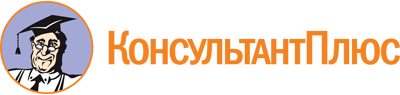 Постановление правительства Тульской области от 08.05.2020 N 218
(ред. от 26.05.2023)
"Об утверждении Порядка определения объема и предоставления из бюджета Тульской области субсидии Фонду капитального ремонта Тульской области на возмещение части затрат на выполнение работ, предусмотренных краткосрочным планом на 2023 - 2025 годы по капитальному ремонту общего имущества в многоквартирных домах"Документ предоставлен КонсультантПлюс

www.consultant.ru

Дата сохранения: 04.10.2023
 Список изменяющих документов(в ред. Постановлений правительства Тульской областиот 19.06.2020 N 335, от 29.04.2021 N 231, от 26.12.2022 N 864,от 26.05.2023 N 284)Список изменяющих документов(в ред. Постановлений Правительства Тульской областиот 26.12.2022 N 864, от 26.05.2023 N 284)Постановлением Правительств Тульской области от 26.12.2022 N 864 текст "Субсидия предоставляется в целях возмещения части затрат на выполнение работ, предусмотренных краткосрочным планом на 2020 - 2022 годы, по капитальному ремонту общего имущества в многоквартирных домах, собственники помещений в которых формируют фонды капитального ремонта на счете (счетах) Фонда, и включенных в краткосрочный план реализации региональной программы капитального ремонта общего имущества в многоквартирных домах на территории Тульской области на 2020 - 2022 годы, утвержденный Постановлением правительства Тульской области от 20.06.2019 N 224 (далее - краткосрочный план)." заменен текстом "Субсидия предоставляется в целях возмещения части затрат на выполнение работ, предусмотренных краткосрочным планом на 2023 - 2025 годы по капитальному ремонту общего имущества в многоквартирных домах, собственники помещений в которых формируют фонды капитального ремонта на счете (счетах) Фонда, и включенных в краткосрочный план реализации региональной программы капитального ремонта общего имущества в многоквартирных домах на территории Тульской области на 2023 - 2025 годы, утвержденный Постановлением правительства Тульской области от 25.02.2022 N 104 (далее - краткосрочный план).".